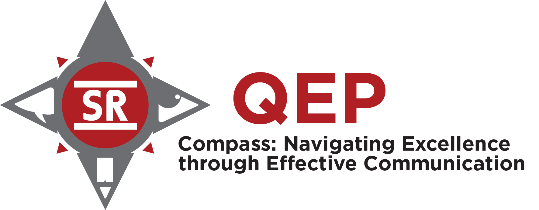 Faculty Travel ApplicationThe QEP will send up to five faculty members to a communication-related conference each year. Faculty who would like to attend a conference must apply for funding through the QEP Executive Committee during the fall or spring calls for travel. Please complete this application and return it to QEP Co-Coordinator April Aultman Becker.PART I: QEP ApplicationFaculty Name: _______________________________________________________________Faculty A Number: ____________________________________________________________Campus: ____________________________________________________________________Title of Conference: ___________________________________________________________ Dates of Conference: _________________________________________________________Which of the following QEP Program Goals and/or Student Learning Outcomes does this conference address?Program Goals   Increase opportunities for students to demonstrate competency in written, oral and visual      communication through peer-reviewed or other externally-validated scholarship.    Enhance capacity of educators to teach communication skills through increased
      professional development opportunities.    Develop a university-wide showcase of faculty innovation and scholarship in communication
       instruction. Student Learning Outcomes   The student will demonstrate effective development and expression of ideas in writing.    The student will exhibit skill in prepared, purposeful oral communication of material or
       concepts.    The student will create and deliver visual works that facilitate audience understanding of a
       central message or purpose. How does this conference apply to improving student communication?How will this conference improve or inform the faculty member’s teaching of communication skills? PART II: Authorization for Travel   Faculty has reviewed and will follow SRSU Travel Regulations APM3.01   Faculty member will meet with QEP Secretary, Kayla Waggoner, to complete further application.Faculty Signature: ____________________________________	Date: ________________Department Head Signature: ____________________________	Date: ________________Dean Signature: ______________________________________	Date: ________________QEP Executive Committee Signature: _____________________	Date: ________________PART III: Travel ApplicationThis section MUST be completed with QEP Secretary, Kayla Waggoner. Faculty InformationFaculty Name and Title: _______________________________________________________Faculty A#: ______________________ Campus Mailing Address: _____________________SRSU Headquarters: __________________________________________________________Conference DetailsConference Title: _____________________________________________________________Conference Location: ______________________________ Dates: _____________________Additional Travel Dates: _______________________________________________________Are you presenting at the conference?				      YES	   NOIf yes, explain: ________________________________________________________________Missing Class InformationIf a faculty member will miss any of their class meeting times, please indicate so below: Travel InformationRegistration	   	      YES	   NONote: Registration cannot be paid for using a department’s purchasing card or an individual’s credit card. Therefore the payment process will take up to two weeks. Please keep this in mind when planning your travel and help us account for your deadlines.Registration Deadline: _________________________  Cost: _______________Requisition Number: _________________________ Date: ____________Purchase Order Number: _____________________ Date: ____________Airfare	   	      YES	   NONote: Airfare cannot be paid for using an individual’s credit card (in case of an audit). Airfare must be booked with the Travel Agent on campus, Linda Stewart. Please be prepared to visit her office before booking a flight. Estimated Cost: __________________ Actual Cost: __________________Day flight was booked: _________________________________________Hotel	   	      YES	   NONote: If a hotel is needed, individuals must be aware of the maximum allotment of reimbursement allowed for hotel fees. Do not use a personal credit card to book lodging, whether in state or out-of-state, without consulting the QEP Secretary. First Hotel: Number of Nights: ____________________    Room Rate per Night: ___________________Total Hotel Tax: ______________________    Maximum Room Rate: ___________________Hotel Parking Fees: ___________________    Overall Total: __________________________Second Hotel: Number of Nights: ____________________    Room Rate per Night: ___________________Total Hotel Tax: ______________________    Maximum Room Rate: ___________________Hotel Parking Fees: ___________________    Overall Total: __________________________Travel Information Continued…Transportation: 	   	      MILEAGE	   GAS Note: The mileage option accounts for the “wear and tear on your vehicle”, whereas the gas option will ask for the complete itemization of the funds used on gas. If you are close to your travel limit, the QEP Executive Committee reserves the right to ask the traveler to use the gas option.	Mileage Option: Personal Vehicle (.48)	   	      YES	   NOUniversity Vehicle (.36) 	   	      YES	   NO List every location included with this travel request:Total Cost for Transportation: ____________________________________________Additional Transportation	   	      YES	   NONote: If you are taking a flight to your conference location it’s important to request funds for rental cars, trains, subways, Ubers, etc.) Method of Transportation: ________________________________________Estimated Cost: ___________________________________Parking Fees	   	      YES	   NO		Total: _________________Miscellaneous	      YES	   NO		Total: _________________If so, please explain: ___________________________________________________________Travel Information Continued…Meals Note: Meals require a receipt for reimbursement. Alcohol and gratuities/tips will not be reimbursed. In the chart below, indicate yes (Y) or no (N) as to whether a meal is included on this day of travel by either the hotel or conference/meeting. Examples would include continental breakfasts at the hotel or conference luncheons.Paperwork/Meeting Checklist	Meeting with SRSU Travel Agent to book flight		Date: __________________	Higher Lodging Request Form				Date: __________________	Hotel Occupancy Tax Exemption Form			Date: __________________	Vehicle Request Form					Date: __________________	Electronic Promissory Note				Date: __________________ClassClass Meeting DayClass Meeting TimeArrangement in AbsenceDestination OneMileage AmountsDestination TwoMileage Amounts                                                                                                          Total Mileage:                                                                                                          Total Mileage:                                                                                                          Total Mileage:Dates of TravelBreakfastPer DiemLunchPer DiemDinnerPer DiemTotal Y   N Y   N Y   N Y   N Y   N Y   N Y   N Y   N Y   N Y   N Y   N Y   N Y   N Y   N Y   N Y   N Y   N Y   N                                                                                                                                  Final Total in Per Diem:                                                                                                                                  Final Total in Per Diem:                                                                                                                                  Final Total in Per Diem:                                                                                                                                  Final Total in Per Diem:                                                                                                                                  Final Total in Per Diem:                                                                                                                                  Final Total in Per Diem:                                                                                                                                  Final Total in Per Diem: